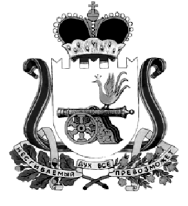 ОТДЕЛ ОБРАЗОВАНИЯАДМИНИСТРАЦИИ МУНИЦИПАЛЬНОГО ОБРАЗОВАНИЯ«КАРДЫМОВСКИЙ РАЙОН» СМОЛЕНСКОЙ ОБЛАСТИПРИКАЗ21.11.2016                                                                        № 174           На основании приказа  Отдела образования Администрации муниципального образования «Кардымовский район» Смоленской области от 21.09.2016 №137 «О проведении Рождественских чтений»,  в рамках реализации   муниципальной программы «Детство» на 2014-2020 годы (Раздел 3 «Перечень программных мероприятий», задача 2 «Создание благоприятных условий для выявления, развития и поддержки одаренных детей в интересах  личности, общества, государства, обеспечение их личностной, социальной самореализации и профессионального самоопределения», п. 2.6 «Организация и проведение муниципального этапа Рождественских чтений»).   п р и к а з ы в а ю:1. Организовать проведение муниципального этапа Рождественских чтений  7 января 2017 года.2.   Бухгалтерии МКУ «ЦБУО» произвести расходы в размере 7 000 (семь тысяч) рублей согласно прилагаемой смете расходов  в пределах средств, предусмотренных муниципальной  программой  «Детство» на  2014 – 2020 годы ( Раздел 3 «Перечень программных мероприятий», задача 2 «Создание благоприятных условий для выявления, развития и поддержки одаренных детей в интересах  личности, общества, государства, обеспечение их личностной, социальной самореализации и профессионального самоопределения», п. 2.6 «Организация и проведение муниципального этапа Рождественских чтений»).3. Назначить ответственным за организацию проведения чтений и расходование средств К.Ю. Седневу, старшего менеджера.4. Контроль исполнения данного приказа возложить на ведущего специалиста Е.Г. КиселевуНачальник Отдела образования                                       В.В.АзаренковПриложениек приказу Отдела образования Администрации муниципального образования «Кардымовский район» Смоленской областиот     ___ .11.2016            №Утверждаю                                           Начальник Отдела образования    ___________ В.В.АзаренковаСметарасходов на организацию и проведение муниципального этапа Рождественских чтений, предусмотренных на реализацию долгосрочной муниципальнойцелевой Программой «Детство» на 2014-2020 годы ( Раздел 3, задача 2,п 2.6) Итого: 7000-00(семь  тысяч рублей 00 копеек )О проведении муниципального этапа Рождественских чтений № п/пНаименование товара(Подарки)Количество Ед. измеренияЦенаЦенаСумма1.Грамота 81шт.15151 215.002.Диплом81шт.15151 215.003.Письмо благодарственное81шт.15151 215.004.Ф/рамки 21*3030шт.96962 880.005.Ф/рамки 21*305шт. 9595                                         Итого:                    Итого:                                         Итого:                    Итого:7 000,007 000,00